Методичні рекомендації для вчителів громадянської освіти щодо дистанційної роботи з учнями у період карантинуСідорчук В.П., методист 
Центру методичної та аналітичної роботи 
КВНЗ «Харківська академія неперервної освіти», магістр, вища кваліфікаційна категоріяОдна із задач дистанційного навчання  – це забезпечення продовження освітнього процесу. Але, враховуючи підвищений рівень тривожності ситуації, яка зараз склалася, дуже важливим є емоційний стан окремої дитини та родини. Отже, відповідно до цих чинників, треба визначати пріоритети дистанційної роботи з учнями в період карантину. Разом із цим, бажано, щоб карантин став для всіх учасників освітнього процесу часом для розвитку та змін.1. Онлайн-ресурси та корисні посилання для дистанційного навчання громадянської освітиСпецифіка курсу громадянської освіти обумовлює певний вибір онлайн-інструментів для дистанційного навчання учнів. Учитель громадянської освіти, в більшості своїй, не повинен бути особою, яка інформує та опитує тих, хто навчається. Його головне завдання – організувати діяльність учнів з вільного обміну думками й поглядами.Тому для роботи в дистанційному режимі корисними будуть ті онлайн-ресурси, які допоможуть ефективно реалізувати це завдання.Знайти або утворити інтерактивні уроки допоможе навчальна платформа Nearpod (https://nearpod.com/). Вона поєднує формувальне оцінювання та динамічні засоби для спільного навчання.Цікавим ресурсом для ведення діалогу є система Online Test Pad (https://onlinetestpad.com/ua), на якій можна утворювати діалогові ситуації з віртуальними персонажами.Створювати тести та вікторини вчителі зможуть за допомогою сервісу Quiziz (https://quizizz.com).Для проєктної роботи рекомендуємо використовувати Trello-дошки.         Онлайн-уроки у форматі відеоконференції зручно проводити за допомогою сервісу Zoom. При цьому для урізноманітнення навчання  ілюстраціями, анімаціями та відео доречно використати програмне забезпечення MozaBook.Зрозуміло, що вчителі можуть використовувати й інші онлайн-інструменти: Google Classrum, Google Docs, Viber, Telegram, Facebook, Instagram тощо, враховуючи,  що вважають правильним і доцільним саме для своїх учнів.Але в класі іноді бувають учні, які не можуть взяти участь в онлайн-трансляціях. Їм необхідно надсилати матеріал уроку, відео, презентації тощо на електронну пошту, а у разі необхідності, надавати консультації в телефонному режимі.Для роботи вчителя громадянської освіти корисним буде сайт Всеукраїнською Асоціацією викладачів історії та суспільних дисциплін «Нова Доба» (https://www.novadoba.org.ua/). У його розділі «Громадянська освіта» можна ознайомитися із засадами громадянської освіти, отримати корисні матеріали для проведення уроків, долучитися до спільноти вчителів України (https://www.novadoba.org.ua/gromadska-osvita-ua). Також, на цьому сайті створено онлайн-платформу підручника «Громадянська освіта» (про який буде розказано далі).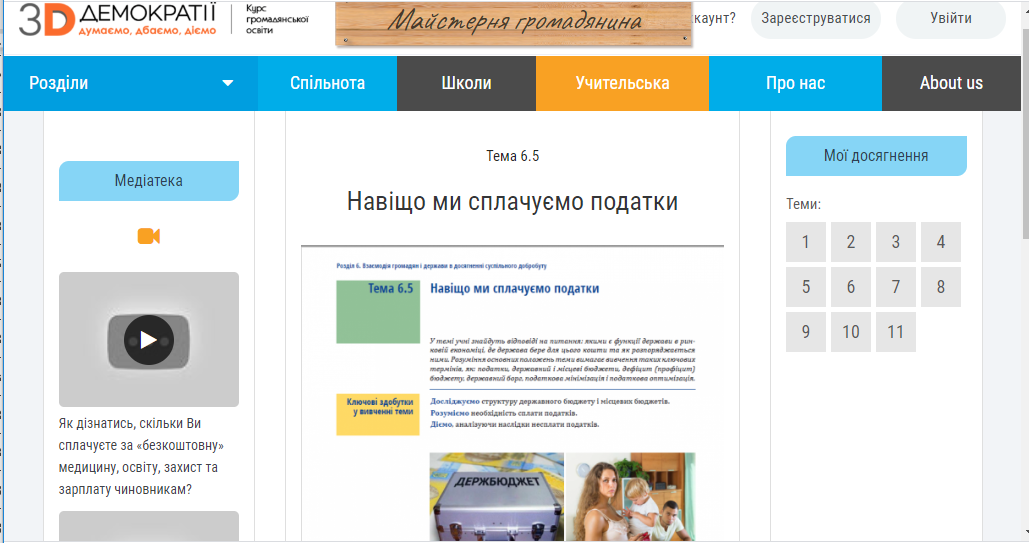 На сайті Академії Української Преси (https://www.aup.com.ua/) на базі онлайн-бібліотеки масової комунікації та медіаграмотності з метою створення інтерактивної платформи для спілкування медіапедагогів працює портал «Медіаосвіта та медіаграмотність» у тому числі з відеоархівом (http://medialiteracy.org.ua/).Корисним ресурсом для вчителів громадянської освіти є сайт програми підтримки освітніх реформ в Україні «Демократична школа» www.schools-for-democracy.org  У його розділі «Бібліотека» вчителі можуть ознайомитися з посібниками, виданими в межах програми «Демократична школа», у тому числі з офіційними документами Ради Європи та посібниками Ради Європи з освіти демократичного громадянства та прав людини  https://www.schools-for-democracy.org/biblioteka2. Особливості дистанційного навчання громадянської освітиГромадянська освіта покликана забезпечити підготовку старшокласників до функціонування у системі відносин поліваріантного світу, глобалізації, соціальної взаємодії  та активної відповідальної участі в суспільній діяльності.Отже, й  процес навчання повинен відбуватися в демократичній  атмосфері, занурення в дискусії, дослідження. Віддалене навчання, як і будь-яке інше, потребує подання інформації, розгляду нового навчального матеріалу, спілкування, самостійної практичної роботи, оцінювання навчальних досягнень учнів.Слід відмовитися від того, щоб учні тільки читали текст підручника та відповідали на запитання до нього.Під час дистанційного навчання  радимо вчителю залучати учнів до онлайн-роботи в малих групах або парах, виконанні міні-проєктів; вони мають навчитися досліджувати, ставити питання, оцінювати інформаційні джерела.Сервіси Google Documents мають багато можливостей для залучення школярів до співпраці, командної роботи.Для швидкої взаємодії учні можуть також використовувати Google Hangouts – сервіс онлайн-дзвінків з відео або без нього.Під час дистанційного навчання доречно використовувати онлайн-версію дошок awwapp (можна писати, малювати та ділитися інформацією, а також працювати групою на одній дошці) або miro.com (має готові шаблони для аналізу певної проблеми, роботи різних команд над однією темою).При застосуванні Google Classroom учитель може ставити запитання в чаті, а учні пересилати свої виконані завдання; також доречно розміщувати навчальне відео, а потім проводити його обговорення. Доцільно давати учням завдання самостійно підготувати відео з певної теми.Але проведення уроків в онлайн-режимі може стати й нагодою для деяких пасивних учнів відсидітися, не брати участь у занятті, тому радимо ще до проведення активностей давати їм невеликі індивідуальні завдання з метою внеску свого вкладу в обговорення теми.3. Організація самостійної роботи учнів під час дистанційного навчанняЧас дистанційного навчання доцільно використати для того, щоб допомогти учням набути навичок самостійної роботи (керування часом, побудова індивідуальної траєкторії ефективного навчання).Недоцільно давати завдання  тільки прочитати параграф підручника та відповісти на запитання. Доречним буде додати ілюстративне та графічне зображення, лінк на відео для перегляду; творче завдання щодо виготовлення лейпбуку (який сфотографувати та відіслати вчителю).Дуже корисним ресурсом для самостійної роботи учнів є онлайн-платформа підручника «Громадянська освіта» на сайті Всеукраїнської Асоціації викладачів історії та суспільних дисциплін «Нова Доба». Текст підручника, викладений на цій онлайн-платформі, постійно доповнюється різними навчальними матеріалами: визначеннями основних термінів і понять, ілюстраціями, аудіо- та відеоматеріалами, цікавими фактами і прикладами з життя.На цій платформі учні можуть навчатися у зручний час, слідкувати за своїм прогресом у вивченні курсу громадянської освіти, здобувати додаткові бали за ознайомлення з додатковими матеріалами до теми, брати участь в опитуваннях, виконанні практичних завдань у «Майстерні громадянина» тощо.Уроки громадянської освіти мають формувати в учнів уміння «спілкуватися з іншими», «отримувати досвід поведінки, взаємовідносин». Це можна зробити об’єднавши школярів у невеликі дистанційні групи з метою виконання спільних самостійних завдань. Також, можна порекомендувати їм у разі виникнення   запитань спочатку звертатися до своєї робочої групи, а вже потім – до вчителя.Разом із цим слід відмітити, що на час вимушеного дистанційного навчання вчителі мають понизити свою «планку» вимог до школярів. Бажано надати учням можливість вибору завдань для самостійного виконання.Також рекомендуємо створювати навчальний план для кожного класу на тиждень і надсилати його дітям у понеділок, щоб вони бачили загальний обсяг роботи та  вчилися розподіляти свій час і сили. При цьому доречно додавати в цей план позначки на матеріал для самостійного опрацювання й запровадити систему кольорових позначок для обов’язкових завдань та завдань за бажанням.  4. Організація оцінювання навчальних досягнень учнів та зворотного зв’язку з нимиГромадянська спрямованість курсу зумовлює особливості оцінювання навчальних досягнень учнів, які можна застосовувати й у період дистанційного навчання.Головна увага в процесі навчання приділяється не стільки здобуттю нової інформації, скільки виробленню навичок, умінь та формуванню ціннісних орієнтацій. Отже, оцінювання повинне орієнтуватися насамперед на діяльнісний компонент навчання (вміння спілкуватися, толерантно розв’язувати конфлікти, дебатувати тощо). Особливістю діагностування  якісних показників учнів під час вивчення курсу громадянської освіти є те, що тут не завжди будуть ефективними традиційні форми оцінювання. Стратегії оцінювання громадянської компетентності школярів повинні показувати рівень володіння навичками мислення і комунікації, вирішення складних проблем.Рекомендуємо вчителям ознайомитися з матеріалами вебінару «Інтерактивні методи для формування та оцінювання громадянських компетентностей: Картки «Демократія для всіх»», які надає програма підтримки освітніх реформ в Україні «Демократична школа» https://www.schools-for-democracy.org/articles/kartki-demokratiya-dlya-vsikh Вправа «Демократія для всіх» має на меті спонукати до дискусії про демократію та демократичні практики, передовсім у навчанні та в оцінюванні. Під час дистанційного навчання можна запропонувати учням виконати на папері творчі  завдання, сфотографувати  й надіслати вчителю. Учитель розміщує роботи на онлайн-ресурсі з підписами прізвищ учнів, або їхніми ніками (доречно зробити з них колаж). Таким чином, учні побачать, що їх праця помітна та оцінена, а для тих хто не виконував завдання, це буди засіб заохочення для подальшої роботи.Зрозуміло, що в курсі громадянської освіти є теоретичний матеріал, засвоєння якого вчитель повинен перевіряти. Для цього рекомендуємо скористатися можливостями безкоштовного та багатофункціонального сервісу Online Test Pad https://onlinetestpad.com/ua (конструктор тестів, опитувань, кросвордів, у якому також можна конструювати комплексні завдання: використання тестів, кросвордів, логічних ігор як своїх так і загальнодоступних в одному завданні з ізольованою статистикою).Для зворотного зв’язку з учнями доцільно використовувати Google-форми, спілкування у Viber, Telegram, Facebook, Instagram та звичайну телефонну розмову. «Живим» віртуальним зустрічам сприяє організація відеоконференцій за допомогою платформи Zoom.Під час навчання у незвичному для багатьох учнів форматі деякі з них можуть почуватися розгубленими, тому їм дуже важливо зберігати особистий контакт з учителем. З цією метою рекомендуємо влаштовувати «віртуальні класні години», коли у визначений час учитель є доступним онлайн для індивідуальних консультацій або роботи з малими групами у відеочаті. Це час для докладніших пояснень, відповідей на запитання дітей і загалом підтримки учнів у їхній самостійній роботі.Одним із важливих моментів зворотного зв’язку є підтримання контактів із батьками. Якісна комунікація з ними буде запорукою ефективної роботи в трикутнику: школа – учень – батьки. Основними каналами зв’язку з батьками можуть бути електронна пошта, закриті батьківські групи у соціальних мережах та телефонна розмова. У комунікації з батьками важливо вчасно надавати інформацію, організовувати зворотний зв’язок, висвітлювати перемоги та труднощі навчання дитини.А головним у процесі комунікації та зворотного зв’язку є важливість підтримувати один одного. Шануйтеся й бережіть себе! 5. Організація вивчення економічної складової курсу громадянської освіти під час дистанційного навчанняНосик Н.Д., методист 
Центру методичної та аналітичної роботи 
КВНЗ «Харківська академія неперервної освіти», 
магістр, друга кваліфікаційна категорія;Китиченко С.О., старший викладач 
кафедри соціально-гуманітарної освіти КВНЗ «Харківська академія неперервної освіти», 
магістрНа період карантину та вимушеного дистанційного навчання припало вивчення одного з найскладніших розділів громадянської освіти «Взаємодія громадян і держави в досягненні суспільного добробуту».Вивчення розділу «Взаємодія громадян і держави в досягненні суспільного добробуту» має бути спрямоване на формування основних принципів економічного мислення:людина завжди стоїть перед вибором. Кожен вибір чогось вартий;люди поводять себе раціонально, зіставляючи витрати і вигоди;маржинальні (додаткові) величини – в основі прийняття рішень;люди передбачувано реагують на стимули;економічні системи впливають на вибір і стимули;добровільний обмін приносить вигоду обом сторонам;рішення, ухвалені сьогодні, матимуть наслідки в майбутньому. Така підготовка учнів, забезпечить їм достатній рівень життєвої компетентності у сфері економічних відносин на рівні держави, родини та окремої людини.В умовах дистанційного навчання складно застосувати більшість педагогічних технологій, спрямованих на активізацію та інтенсифікацію навчально-пізнавальної діяльності. Проте, розвиток ІКТ з кожним днем усе більше розширює можливості для активної взаємодії учасників освітнього процесу. Новий для учнів матеріал дистанційно можна розглянути за поданим нижче зразком:Тема: Ринкова економіка.1. За принципом «перевернутого класу» напередодні дати учням завдання опрацювати матеріал підручника з теми «Ринкова економіка».2. Під час онлайн-трансляції обговорити вивчений самостійно матеріал. Пояснити терміни і закономірності. Особливу увагу слід звернути на питання:- Яким чином у ринковій економічній системі вирішуються проблеми: що виробляти? як виробляти? для кого виробляти? - Навіщо сплачувати податки? - Яка роль держави в ринковій економіці?- Що таке попит, пропозиція, ринкова ціна?- Що означає поняття «економічна свобода»?3. Практичне застосування знань і закріплення вивченого матеріалу.За відсутності контролю над самостійним виконанням завдань учнями вправи на застосування знань у нових умовах, а також закріплення і систематизацію знань, умінь і компетентностей повинні носити прикладний характер. Слід максимально виключати репродуктивні форми. Застосувати здобуті знання з теми «Ринкова економіка» у нових умовах, а також закріпити їх на практиці допоможе метод кейсів. Учитель може запропонувати учням охарактеризувати зміни параметрів ринкової рівноваги під впливом різноманітних чинників, що можуть впливати на попит чи пропозицію на конкретних ринках у певний період. Наприклад, визначити зміни попиту D, пропозиції S, рівноважної ціни P, обсягів продажу Q (↑ - підвищення, ↓ - зниження, = -  незмінність) та проілюструвати графічно відповідні зміни, які відбудуться на ринку лимонів унаслідок поширення випадків інфекційних захворювань серед населення в регіоні.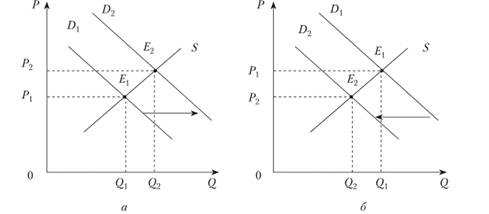 Коротка відповідь може мати і такий вигляд:
 D↑,  S=, P↑, Q↑ але більш цінною є розгорнута відповідь з наведеним чинником, під впливом якого зріс попит на лимони. Педагогу слід пам’ятати, що даний метод буде більш ефективним за умови подачі цікавих прикладів із реального життя та актуальною інформацією. Приклади завдань, які можна використати під час дистанційного навчання, для формування практичних навичок та закріплення матеріалуУчитель економіки Харківської гімназії №46 ім. М.В. Ломоносова Тетяна Іванівна Чорна до теми «Соціальні цілі економіки» пропонує заповнити таблицю «Класифікація економічних благ» (за призначенням).Кожен учень може отримати індивідуальне завдання (перелік економічних благ), які треба занести до відповідних стовпчиків таблиці 1. При цьому слід урахувати, що деякі блага одночасно повинні бути віднесені до різних категорій. Наприклад, легковий автомобіль придбаний домашнім господарством для задоволення потреб сім’ї розглядається як споживче
 благо – товар. У той же час легковий автомобіль, що експлуатується службою таксі, вважається засобом виробництва, бо є знаряддям праці. Це означає, що його необхідно одночасно відносити і до споживчих, і до інвестиційних благ. Записи у таблиці повинні відповідати «здоровому глузду». Тому під час перевірки й оцінювання такого роду завдань  учитель має враховувати логіку заповнення таблиці.Таблиця 1. «Класифікація економічних благ».Під час опрацювання тем «Економіка домогосподарства», «Підприємництво» доцільно застосувати метод проєктів. Учні в умовах дистанційного навчання можуть виконати індивідуальні проєкти: «Родинний бюджет», «Створюємо бізнес-план власного підприємства».Учитель економіки Харківської гімназії №163 Анна Олексіївна Кравченко  з метою  розвитку підприємливості (відповідно до концепції НУШ) активно використовує бізнес-симуляцію «Vial+». У режимі онлайн учні стають підприємцями, власниками фірм, які мають кожного дня приймати фінансові рішення: закупити обладнання, найняти працівників, розробити нову продукцію, сформувати цінову політику на власну продукцію, виробити товар, постачати в торгівельну мережу, проводити маркетингову компанію, користуватися за необхідності фінансовими послугами (кредит, депозит). З детальними рекомендаціями щодо використання бізнес-симуляції «Vial+» учителем Кравченко А.О. можна ознайомитись за посиланням https://drive.google.com/drive/folders/1-u2R-3vg_AL6E-EJd_Po1y4MiaP7gVcn До теми «Ринок праці» учитель може запропонувати учням скласти резюме в один зі способів (хронологічний, зворотно-хронологічний, функціональний, комбінований).У більшості випадків мобільний зв’язок є безлімітним, тому як ніколи актуальною буде інтерактивна вправа «Телефонні переговори з роботодавцем». Підготуватись до проведення такої вправи можна використовуючи порадник для молоді «Самостійний пошук роботи». Електронний примірник порадника можна завантажити за посиланням http://kariera.in.ua/shukati-robotu/algoritm-poshuku-roboti/Усі завдання, виконані учнями самостійно,  мають бути проаналізовані та оцінені вчителем. Після відновлення освітнього процесу в кожному класі необхідно буде обов’язково провести урок застосування знань, умінь і навичок із тем, вивчених за технологією дистанційного навчання під час карантину.Шановну вчителі! Питання та побажання можна направити за електронною адресою: center_ekspert@ukr.netЕКОНОМІЧНІ БЛАГАЕКОНОМІЧНІ БЛАГАЕКОНОМІЧНІ БЛАГАЕКОНОМІЧНІ БЛАГАЕКОНОМІЧНІ БЛАГАЕКОНОМІЧНІ БЛАГАПрямі (споживчі)Прямі (споживчі)Прямі (споживчі)Непрямі(інвестиційні)Непрямі(інвестиційні)Непрямі(інвестиційні)ТовариОсобисті послугиОсобисті послугиЗасоби виробництваЗасоби виробництваКомерційні інвестиційні послугиТовариДуховніМатеріальніПредмети праціЗнаряддя праціКомерційні інвестиційні послуги